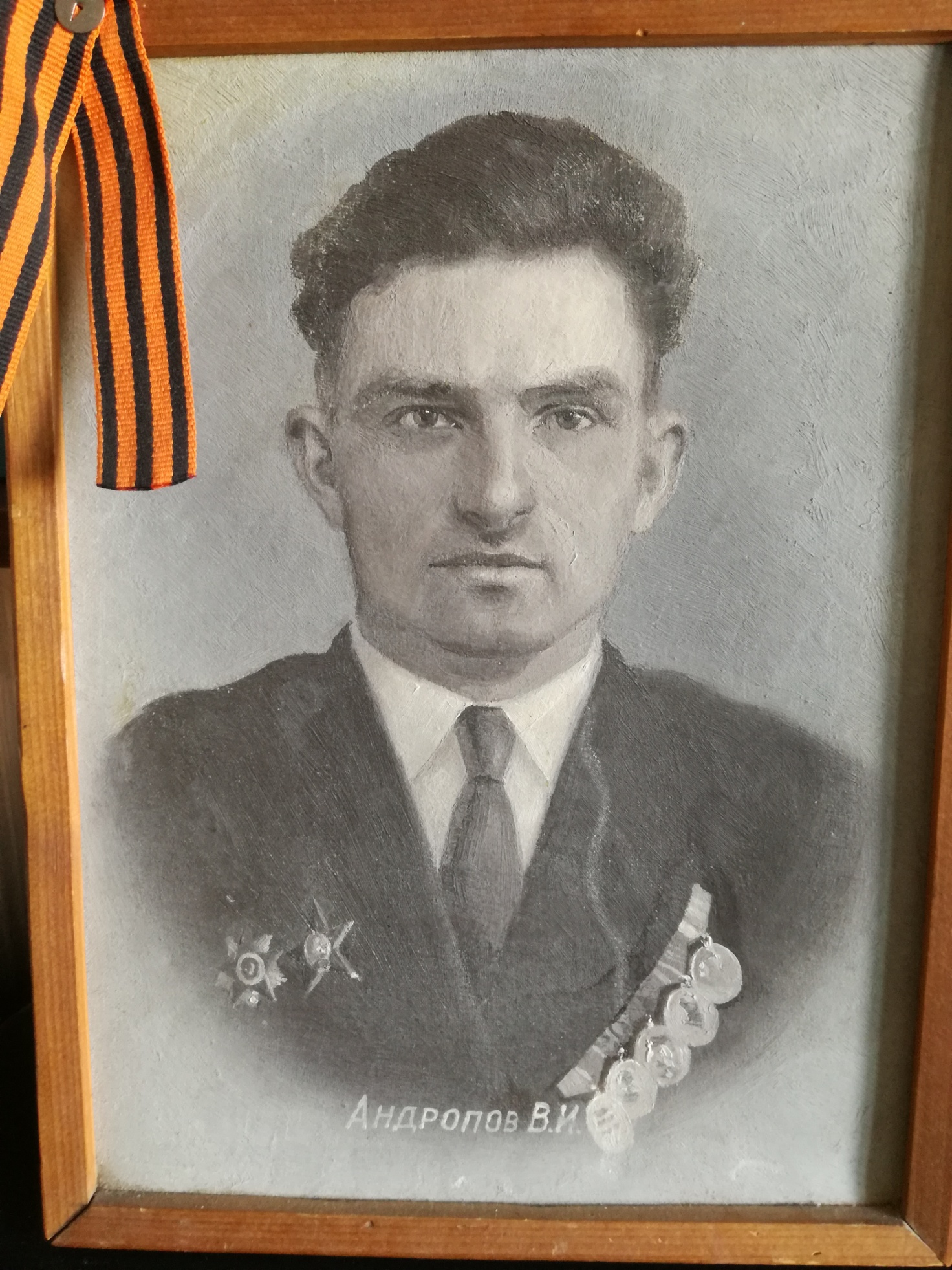 Мы не забудем вас, отцы и деды,Погибшие во время войны,Принесшие нам радости ПобедыВо имя мира, счастья и любви...И никогда мы не забудемКакое горе принесла война.«Залечим раны» - так сказали люди,Чтоб вновь цвела родная сторона.Давайте, люди мира, будем строжеКо всем агрессорам сейчасИ не позволим чтоб когда-тоВраг руку поднимал на нас.Мы выпьем горького винаЗа мир планеты и за радостьМы не хотим, чтоб войнаКогда-то снова разыгралась.Мой папа Андропов Василий Иванович родился 02.02.1925 г. в селе Каралык (Б.-Глушицкого района, Куйбышевской области). Он был очень молодым участником Великой Отечественной войны.  Приписав себе несколько месяцев возраста, он ушел на фронт. С января по май 1943 гола — он был курсантом 101 — го запасного стрелкового полка. С мая по декабрь 1943 г. - командир пулеметного расчета, 25 — го танкового корпуса 259 танковой бригады, а затем механик — водитель танка Т-34.Награды:Орден Красной ЗвездыОрден Отечественной Войны II степениМедаль «За Отвагу»Медаль «За взятие Будапешта»Медаль «За победу над Японией»Медаль «За победу над Германией»Без слез отец не мог вспоминать о войне. Говорил о том, что в  кинофильмах показывают лишь малую долю правду о войне. Было пережито многое: страх, боль, ранение, контузия.Когда освобождали населенные пункты, то чаще всего видели печные трубы, которые оставались от пожарищ, виселицы, голодных детей. И тогда рождалось чувство мести... Убивать и давить фашистов за их зверские дела! Многим пришлось хоронить товарищей, а они были так молоды...Отец принимал непосредственное участие в боях на Курском направлении в с. Прохоровка. Он до конца своей жизни удивлялся тому, как люди могли такое пережить... Плавился металл, огромное количество танков, артиллерии, самолетов... и месиво людских тел. Отец всегда с любовью вспоминал о своем танке. Т-34 по скорости, легкости маневренности были гораздо лучше,  чем немецкие танки. Он всегда гордился своими командирами, их профессионализмом. Моего папы нет в живых, он 35 лет тому назад умер в свои 60 лет. Для меня он не только папа, не только участник Великой Отечественной Войны, он ГЕРОЙ.Я уже взрослый человек, но мне не хватает его по жизни и сейчас: умного, красивого, доброго, любящего, веселого, заботливого папочки.А своих учеников я прошу: не забывай историю своей Родины, без прошлого не будет настоящего!Пусть часы отбивают всё новые датыМы богаче от этих ударов судьбы!Ты  отец был бравым, надежным солдатомИ во всём, что имеем, чем дышим - всё ты.Километры дорог, намотав на колесаТы ни разу не сбился с родного путиГоворил ли серьезно, шутил ли, смеялсяВсегда добрым, красивым казался нам ты.Что казался?Нет, был, есть и вечно будешьИз душевных глубин ты поил нашу жизньПо тебе узнаю, коль взгрустнешь — виноваты,Заискрятся глаза — распрекрасная жизнь...Не согнуть, не сломать нас в беде и невзгодамВерим в счастье! И знаем, ты наша судьбаИ любое затмение лишь непогодаПотому, что, родной, очень любим тебя!Дочь, Волынская Надежда Васильевна                     09.05. 2020